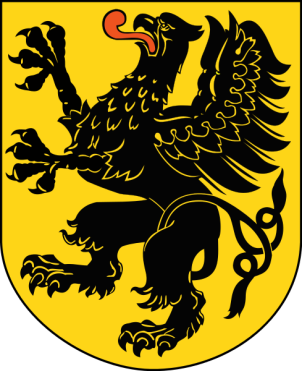 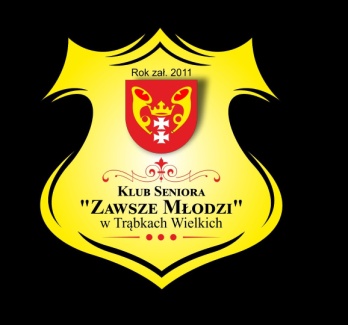 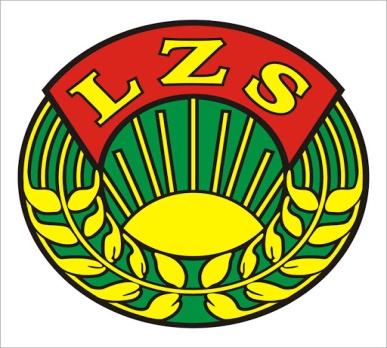 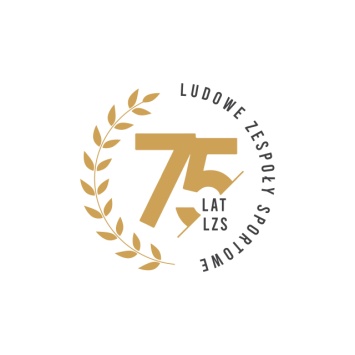 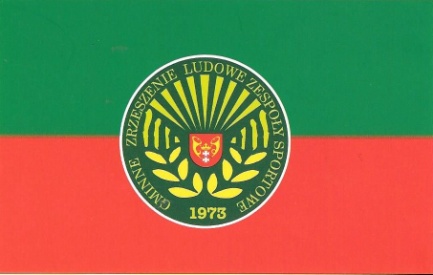 REGULAMINII  MISTRZOSTWA WOJEWÓDZTWA POMORSLIEGO LZS W KATEGORII WIEKOWEJ 60 + w  BOWLINGUI Cel: - uczczenie 75 Rocznicy powstania Ludowych Zespołów Sportowych- popularyzacja rekreacji  i sportu masowego gry w kręgle wśród seniorów, - rywalizacja sportowa z zachowaniem zasad fair play- wyłonienie najlepszych seniorów, seniorek w kręglach w 	kategorii: K i M 60 -69, 70+ - promocja aktywnego trybu życia seniorów/ek - realizacja Wojewódzkiego Programu "Aktywny Senior" 2021II Organizator i współorganizatorzy :   -  Pomorskie Zrzeszenie ludowe Zespoły Sportowe w Gdańsku   -  Gminne Zrzeszenie Ludowe Zespoły Sportowe w Trąbkach Wielkich  - Urząd Marszałkowski w Gdańsku  - Klub Seniora "Zawsze Młodzi w Trąbkach Wielkich  - Starostwo Powiatowe w Starogardzie GdańskimWydarzenie jest dofinansowane ze środków Urzędu MarszałkowskiegoTermin i miejsce: 29.10.2021 (piątek) godz. 12:00 Kręgielnia Kula w Starogardzie Gdańskim ul.  Hallera 16 ( DH Stela)Zgłoszenia; - warunkiem startu w zawodach jest przesłanie zgłoszenia zawodników/czek w terminie do 26 października 2021 ( wtorek) Wiesław Kempa  e-mail; olga_kempa5@wp.pl,    w tel. 58 683 71 42 lub Jan Trofimowicz wiceprezes PZ LZS w Gdańsku e-mail/: jasiu.t@wp.pl, tel. kontaktowy 508 738 161.Biuro zawodów będzie czynne od godz. 11.30. w kręgielni.Uwaga ilość startujących jest ograniczona więc obowiązuje zasada "kto pierwszy ten lepszy"!Proponujemy aby każdy klub zgłosił swoją reprezentację składzie 4 osobowym po 1 uczestniku do każdej kategorii. W przypadku braku obsadzenia danej kategorii można wykorzystać wolne miejsce w innej kategorii wiekowej.Zasady finansowania: Koszty organizacyjne - opłaty sędziowskie, nagrody i pamiątkowe medale, puchary, opiekę medyczną i obsługę techniczną, oraz zapewniają organizatorzy. Uczestnicy pikniku są ubezpieczenie od NW- Polisa  PZ LZSKoszty dojazdu pokrywają sami zawodnicy/czki.Nagrody : Każdy uczestnik otrzymuje pamiątkowy medal za udział w mistrzostwach, pierwszych trzech/y zawodników/czki w każdej kategorii wiekowej  otrzymują medale duże. Zwycięzcy poszczególnych kategorii wiekowej otrzymają pucharki.Kategorie wiekowe ; I kat. seniorki, seniorzy 60-69                                  II kat. seniorki, seniorzy  70+ Obowiązuje zasada jak w sportach weterańskich, że na dzień startu uczestnik  musi mieć ukończone w I kategorii: 60 lat i nie przekroczone 70 lat, a  w II kategorii ukończone 69 lat    ( podstawa data urodzenia !)Zasady rozgrywania zawodów:-Obowiązują zasady i punktacja w kręglarstwie.- wszyscy zawodnicy/czki mają czas ok. 10 minut na rozgrzewkęO godzinie 11:50 rozpocznie  się rozgrzewka a od 12:00 do 14:00 oficjalne zawody i będą trawy do rozegrania dwóch rund  punktowanych. Jeśli uczestnikom pozostanie czas niewykorzystany do 14.00 mogą w dalszym ciągu  rzucać rekreacyjnie - treningowo .Na linii rzutów pozostaje tylko osoba rzucająca, pozostałe muszą pozostać w miejscu dla oczekujących w  kolejce, w przypadku zacięcia się maszyny (usterka) oczekujący w kolejce zgłasza ją organizatorowi zawodów. O wyniku  końcowym decyduje suma uzyskanych punktów z dwóch rund. Jeśli grupie startującej  na danym torze  nie uda się zakończyć II rundy do godziny 14.00 do współzawodnictwa będą zaliczone punkty z nie pełnej II rundy.Ogłoszenie nastąpi w czasie  15 minut po zakończeniu startu ostatniego zawodnika ok. godz. 14:15Wszyscy uczestnicy obowiązkowo przed startem muszę podpisać i oddać organizatorowi  Klauzulę informatyczną - załącznik nr.1  W sprawach spornych decyzję podejmuje organizator po konsultacji z sędzią głównym  zawodów.Z-ca Prezesa Pomorskiego Zrzeszenia LZSJan Trofimowicz załącznik 2Instrukcja i zasady gryW otwory kuli do kręgli wsuń 2 środkowe palce i kciuk. Palce powinny Typowy turniej w bowling składa się z 10 rund. W każdej rundzie zawodnik może wykonać maksymalnie 2 rzuty kulą. Celem każdej gry jest strącenie 10 kręgli ustawionych na końcu toru.Jak rozpocząć grę? Nic prostszego:
Pobierz w recepcji i ubierz odpowiednie obuwie.
Dobierz odpowiednią dla Ciebie kulę, uwzględnij ciężar i wielkości otworów kuli.
Przyjmij odpowiednią postawę… i rzucaj;)Jak rzucić kulą?
Kulę do kręgli rzuca się w specjalny sposób – warto się nauczyć właściwego chwytu i tradycyjnego rozbiegu przed rzutem – rozbieg nadaje kuli większą energię i łatwiej celnie rzucić.być w otworach na głębokość 2 kostki, kciuk powinien się w kuli znaleźć cały. Wolne palce układasz tak, aby dłoń luźno przylegała do kuli.1.Krok pierwszy (pushaway). Osoby praworęczne rozpoczynają od prawej nogi. Podczas wykonywania tego kroku trzymaj kulę przed sobą w odległości 20-30 cm od klatki piersiowej i podtrzymuj ją dodatkowo lewą ręką. Rozpocznij zamach do przodu.2.Krok drugi (pendulum swing). Podczas drugiego kroku powinieneś wykonać kulą wahadłowy ruch w dół.3.Krok trzeci (backswing). Przy kolejnym kroku kula wykonuje wahadłowy ruch w tył. Pomimo maksymalnego wychylenia nie powinna znaleźć się powyżej linii ramienia.4.Krok czwarty (sliding step). Przy czwartym kroku z poślizgiem zamachnij się kulą w przód i wypuść ją z ręki.Zapis punktacji na ekranie: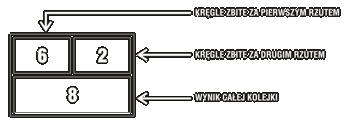 Strike to wszystkie kręgle zbite za pierwszym rzutem. Drugi rzut jest już niepotrzebny. Gracz przechodzi do następnej kolejki. Strike daje 10 punktów plus suma zdobytych punktów w następnych dwóch rzutach. Strike w ostatniej, dziesiątej kolejce daje dwa dodatkowe rzuty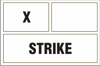  Spare to wszystkie kręgle zbite w jednej kolejce w dwóch rzutach. Spare daje 10 punktów plus liczbę zbitych kręgli w następnej kolejce. Spare w ostatniej, dziesiątej kolejce da dodatkowy rzut.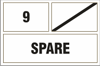 Miss (Open Frame) ma miejsce gdy tylko w jednym rzucie zostały strącone kręgle. Liczba punktów równa się liczbie strąconych kręgli.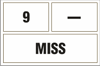 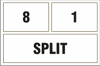 Split to najtrudniejszy rzut. Ustawienie kręgli w dwóch niesąsiadujących miejscach pozwala na zbicie tylko jednego z nich. Komputer doradzi Ci, jak najlepiej rzucićFaul to znak, że przy rzucie zawodnik przekroczył linię spalonego. Pomimo że kręgle zostały strącone, punkty z takiego rzutu się nie liczą. Po faulu komplet kręgli zostanie ustawiony ponownie. Pamiętaj, że przekroczenie linii faulu grozi upadkiem.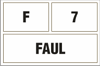 